Johnson Reading Assignment 1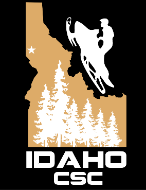 Name_______________________What does BDC stand for? What does it mean?What phenomenon allows the ETEC to work as an injector? The ETEC uses this idea on purpose.What is short-circuiting referring to in this context? Not electricity.What’s the difference between trapped and dynamic compression ratios?How does the exhaust valve (called RAVE on Skidoo) help a two stroke?What is a stoichiometric combustion?